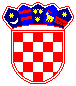             REPUBLIKA  HRVATSKA PRIMORSKO-GORANSKA ŽUPANIJA              OPĆINA MATULJI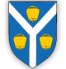 IZJAVA O NEKAŽNJAVANJUkojom  Prijavitelj________________________________________________________________(naziv i OIB)Izjavljuje pod kaznenom i materijalnom odgovornošću da se protiv udruge/druge pravne/fizičke osobe te protiv osobe ovlaštene za zastupanje  i provoditelja programa ne vodi kazneni postupak te da isti nisu pravomoćno osuđeni za prekršaje ili kaznena djela propisana Uredbom o kriterijima, mjerilima i postupcima financiranja i ugovaranja programa i projekata od interesa za opće dobro koje provode udruge.Mjesto i datum: __________________ 								_________________________Ime i prezime te potpis osobe ovlaštene za zastupanje prijavitelja